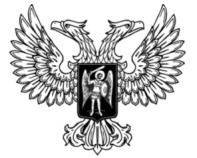 ДонецкАЯ НароднАЯ РеспубликАЗАКОНО запрете отдельным категориям лиц иметь недвижимость за пределами территории Донецкой Народной Республики, открывать и иметь счета (вклады), хранить наличные денежные средства и ценности в иностранных банках, расположенных за пределами территории Донецкой Народной Республики, владеть и (или) пользоваться иностранными финансовыми инструментамиПринят Постановлением Народного Совета 29 декабря 2017 года(С изменениями, внесенными Законами от 12.03.2020 № 108-IIНС,от 15.01.2020 № 91-IIНС,от 07.08.2020 № 178-IIНС,от 04.06.2021 № 288-IIHC)Статья 11. Настоящим Законом в целях обеспечения государственной безопасности Донецкой Народной Республики, расширения инвестирования средств в отечественную экономику и повышения эффективности противодействия коррупции устанавливается запрет лицам, принимающим по долгу службы решения, затрагивающие вопросы государственной безопасности Донецкой Народной Республики, и (или) участвующим в подготовке таких решений, иметь в собственности, владеть и (или) пользоваться недвижимым имуществом, расположенным за пределами территории Донецкой Народной Республики, открывать и (или) иметь счета (вклады), хранить наличные денежные средства и ценности в иностранных банках, расположенных за пределами территории Донецкой Народной Республики, владеть и (или) пользоваться иностранными финансовыми инструментами, определяются категории лиц, в отношении которых устанавливается данный запрет, порядок осуществления проверки соблюдения указанными лицами данного запрета и меры ответственности за его нарушение.2. Для целей настоящего Закона под недвижимым имуществом, расположенным за пределами территории Донецкой Народной Республики понимаются земельные участки, объекты, расположенные на земельном участке, перемещение которых невозможно без их обесценивания и изменения их назначения, а также воздушные и морские суда, суда внутреннего плавания, другие вещи, права на которые подлежат государственной регистрации.3. Для целей настоящего Закона под иностранными финансовыми инструментами понимаются:1) ценные бумаги и относящиеся к ним финансовые инструменты нерезидентов и (или) иностранных структур без образования юридического лица. В настоящем Законе понятие «иностранная структура без образования юридического лица» используется в значении, определенном законодательством Донецкой Народной Республики о налогах и сборах;2) доли участия, паи в уставных (складочных) капиталах организаций, местом регистрации или местом нахождения которых является иностранное государство, а также в имуществе иностранных структур без образования юридического лица, не определенные в соответствии с пунктом 1 настоящей части в качестве ценных бумаг и отнесенных к ним финансовых инструментов;3) договоры, являющиеся производными финансовыми инструментами, если хотя бы одной из сторон такого договора являются нерезидент и (или) иностранная структура без образования юридического лица;4) учрежденное в соответствии с законодательством иностранного государства доверительное управление имуществом, учредителем и (или) бенефициаром которого является лицо, указанное в части 1 статьи 2 настоящего Закона;5) договоры займа заключенные после 1 сентября 2014 года, если хотя бы одной из сторон такого договора являются нерезидент и (или) иностранная структура без образования юридического лица;6) кредитные договоры, заключенные после 1 сентября 2014 года с расположенными за пределами территории Донецкой Народной Республики иностранными банками или иными иностранными кредитными организациями.4. В настоящем Законе под запретом владеть и пользоваться иностранными финансовыми инструментами и (или) недвижимым имуществом, расположенным за пределами территории Донецкой Народной Республики, понимается запрет на прямое и косвенное (через третьих лиц) владение и (или) пользование таким недвижимым имуществом и (или) финансовыми инструментами.Статья 21. Запрещается, иметь в собственности, пользоваться и (или) владеть недвижимым имуществом, расположенным за пределами территории Донецкой Народной Республики, открывать и иметь счета (вклады), хранить наличные денежные средства и ценности в иностранных банках, расположенных за пределами территории Донецкой Народной Республики, владеть и (или) пользоваться иностранными финансовыми инструментами:1) лицам, замещающим (занимающим):а) государственные должности Донецкой Народной Республики;б) должности первого заместителя и заместителей Генерального прокурора Донецкой Народной Республики;в) должности членов Правления Центрального Республиканского Банка Донецкой Народной Республики;г) должности государственной службы;д) должности в государственных корпорациях (компаниях), фондах и иных организациях, созданных Донецкой Народной Республикой, назначение на которые и освобождение от которых осуществляются Главой Донецкой Народной Республики, Правительством Донецкой Народной Республики, Председателем Правительства Донецкой Народной Республики;(Пункт 1 части 1 статьи 2 изложен в новой редакции в соответствии с Законом от 07.08.2020 № 178-IIНС)2) супругам и детям лиц, указанных в подпунктах «а»–«д» пункта 1 настоящей части;(Пункт 2 части 1 статьи 2 с изменениями, внесенными в соответствии с Законами от 15.01.2020 № 91-IIНС, от 04.06.2021 № 288-IIHC)3) иным лицам в случаях, предусмотренных законами или нормативными правовыми актами Главы Донецкой Народной Республики или Центральной избирательной комиссии Донецкой Народной Республики.2. Нормативными правовыми актами, указанными в пункте 3 части 1 настоящей статьи, могут предусматриваться сроки, в течение которых должны быть закрыты счета (вклады), прекращено хранение наличных денежных средств и ценностей в иностранных банках, расположенных за пределами территории Донецкой Народной Республики, и (или) осуществлено отчуждение иностранных финансовых инструментов и (или) недвижимого имущества, расположенного за пределами территории Донецкой Народной Республики, основания и порядок проведения соответствующих проверок, а также правовые последствия неисполнения установленного настоящим Законом запрета.Статья 31. Лица, указанные в пунктах 1 и 2 части 1 статьи 2 настоящего Закона, обязаны в течение трех месяцев со дня вступления в силу настоящего Закона закрыть счета (вклады), прекратить хранение наличных денежных средств и ценностей в иностранных банках, расположенных за пределами территории Донецкой Народной Республики, осуществить отчуждение иностранных финансовых инструментов и (или) недвижимого имущества, расположенного за пределами территории Донецкой Народной Республики. В случае неисполнения такой обязанности лица, указанные в пункте 1 части 1 статьи 2 настоящего Закона, обязаны досрочно прекратить полномочия, освободить замещаемую (занимаемую) должность или уволиться.2. В случае если лица, указанные в части 1 статьи 2 настоящего Закона, не могут выполнить требования, предусмотренные частью 1 настоящей статьи и частью 3 статьи 4 настоящего Закона, в связи с арестом, запретом распоряжения, наложенными компетентными органами иностранного государства в соответствии с законодательством данного иностранного государства, на территории которого находятся счета (вклады), осуществляется хранение наличных денежных средств и ценностей в иностранном банке имеются иностранные финансовые инструменты и (или) недвижимое имущество, или в связи с иными обстоятельствами, не зависящими от воли лиц, указанных в части 1 статьи 2 настоящего Закона, такие требования должны быть выполнены в течение трех месяцев со дня прекращения действия указанных в настоящей части ареста, запрета распоряжения или прекращения иных обстоятельств.Каждый случай невыполнения требований, предусмотренных частью 1 настоящей статьи и (или) частью 3 статьи 4 настоящего Закона, подлежит рассмотрению в установленном порядке согласно статье 7 настоящего Закона.3. Доверительное управление имуществом, которое предусматривает инвестирование в иностранные финансовые инструменты и учредителем управления в котором выступает лицо, которому в соответствии с настоящим Законом запрещается открывать и иметь счета (вклады), хранить наличные денежные средства и ценности в иностранных банках, расположенных за пределами территории Донецкой Народной Республики, владеть, пользоваться иностранными финансовыми инструментами и (или) недвижимым имуществом, расположенным за пределами территории Донецкой Народной Республики, подлежит прекращению в течение трех месяцев со дня вступления в силу настоящего Закона.Статья 41. Лица, указанные в пункте 1 части 1 статьи 2 настоящего Закона, при представлении в соответствии с законодательством Донецкой Народной Республики сведений о доходах, об имуществе и обязательствах имущественного характера указывают сведения о принадлежащем им, их супругам и (или) детям недвижимом имуществе, находящемся за пределами территории Донецкой Народной Республики, об источниках получения средств, за счет которых приобретено указанное имущество, о своих обязательствах имущественного характера за пределами территории Донецкой Народной Республики, а также сведения о таких обязательствах своих супруг (супругов) и детей.2. Граждане, претендующие на замещение (занятие) должностей, указанных в пункте 1 части 1 статьи 2 настоящего Закона, при представлении в соответствии с законодательством Донецкой Народной Республики сведений о доходах, об имуществе и обязательствах имущественного характера помимо сведений, предусмотренных частью 1 настоящей статьи, указывают сведения о своих счетах (вкладах), наличных денежных средствах и ценностях в иностранных банках, расположенных за пределами территории Донецкой Народной Республики, и (или) иностранных финансовых инструментах, а также сведения о таких счетах (вкладах), наличных денежных средствах и ценностях в иностранных банках, расположенных за пределами территории Донецкой Народной Республики, иностранных финансовых инструментах и (или) недвижимого имущества своих супруг (супругов), и детей.Лица, указанные в пункте 1 части 1 статьи 2 настоящего Закона, а также претенденты на должности указанные в пункте 1 части 1 статьи 2 настоящего Закона обязаны в установленном порядке и объеме сообщить о недвижимом имуществе, существующих счетах (вкладах), денежных средствах и ценностях в иностранных банках, иностранных финансовых инструментах расположенных за пределами территории Донецкой Народной Республики.3. Лица, указанные в части 1 статьи 2 настоящего Закона, обязаны в течение трех месяцев со дня замещения (занятия) гражданином должности, указанной в пункте 1 части 1 статьи 2 настоящего Закона, закрыть счета (вклады), прекратить хранение наличных денежных средств и ценностей в иностранных банках, расположенных за пределами территории Донецкой Народной Республики, осуществить отчуждение иностранных финансовых инструментов и (или) недвижимого имущества, расположенного за пределами территории Донецкой Народной Республики, а также прекратить доверительное управление имуществом, которое предусматривает инвестирование в иностранные финансовые инструменты и учредителями управления в котором выступают указанные лица.Статья 51. Основанием для принятия решения об осуществлении проверки соблюдения лицом, которому в соответствии с настоящим Законом запрещается открывать и иметь счета (вклады), хранить наличные денежные средства и ценности в иностранных банках, расположенных за пределами территории Донецкой Народной Республики, владеть, пользоваться иностранными финансовыми инструментами, иметь в собственности, владеть и (или) пользоваться недвижимым имуществом, расположенным за пределами территории Донецкой Народной Республики, данного запрета (далее - проверка) является официальная информация государственных органов о том, что указанным лицом не соблюдается данный запрет.2. Информация анонимного характера не может служить основанием для принятия решения об осуществлении проверки.Статья 61. Решение об осуществлении проверки принимает должностное лицо, уполномоченное принимать решение об осуществлении проверки в соответствии с законом или нормативными правовыми актами Главы Донецкой Народной Республики.2. Решение об осуществлении проверки принимается в порядке, предусмотренном законом или нормативными правовыми актами Главы Донецкой Народной Республики.3. Проверка осуществляется в порядке и сроки, которые предусмотрены законом или нормативными правовыми актами Главы Донецкой Народной Республики.Статья 71. Проверка осуществляется органами, подразделениями и должностными лицами, уполномоченными на осуществление проверки законом или нормативными правовыми актами Главы Донецкой Народной Республики.2. Права и обязанности органа, подразделений и должностных лиц, уполномоченных на осуществление проверки, устанавливаются законом или нормативными правовыми актами Главы Донецкой Народной Республики.Статья 8Лицо, указанное в пункте 1 части 1 статьи 2 настоящего Закона, на период осуществления проверки соблюдения им, его супругой (супругом) и (или) детьми запрета открывать и иметь счета (вклады), хранить наличные денежные средства и ценности в иностранных банках, расположенных за пределами территории Донецкой Народной Республики, владеть, пользоваться иностранными финансовыми инструментами и (или) недвижимым имуществом, расположенным за пределами территории Донецкой Народной Республики, может быть в установленном порядке отстранено от замещаемой (занимаемой) должности на срок, не превышающий шестидесяти дней со дня принятия решения об осуществлении проверки. Указанный срок может быть продлен до девяноста дней лицом, принявшим решение об осуществлении проверки. На период отстранения от замещаемой (занимаемой) должности денежное содержание по замещаемой (занимаемой) должности сохраняется.Статья 9Несоблюдение лицом, указанным в пункте 1 части 1 статьи 2 настоящего Закона, его супругой (супругом) и (или) детьми запрета открывать и иметь счета (вклады), хранить наличные денежные средства и ценности в иностранных банках, расположенных за пределами территории Донецкой Народной Республики, владеть, пользоваться иностранными финансовыми инструментами и (или) недвижимым имуществом, расположенным за пределами территории Донецкой Народной Республики, влечет досрочное прекращение полномочий, освобождение от замещаемой (занимаемой) должности или увольнение в связи с утратой доверия в соответствии с законами и (или) нормативными правовыми актами Главы Донецкой Народной Республики, определяющими правовой статус соответствующего лица, кроме случаев предусмотренных статьей 10 настоящего Закона.Статья 101. Действие настоящего Закона не распространяется на счета (вклады), наличные денежные средства и ценности в банках, расположенных на территории Российской Федерации, российские финансовые инструменты и недвижимое имущество, расположенное на территории Российской Федерации. 2. Действие настоящего Закона не распространяется на владение ценными бумагами, долями участия, паями в уставных (складочных) капиталах организаций и недвижимым имуществом на территории Украины, которые были приобретены до вступления в силу настоящего Закона, если отчуждение такого имущества не было возможно по независящим от воли собственника причинам, включая невозможность въезда на территорию Украины, и при условии отсутствия фактов такого въезда.(Часть 2 статьи 10 введена Законом от 07.08.2020 № 178-IIНС)Глава Донецкой Народной Республики				      А.В.Захарченког. Донецк29 декабря 2017 года№ 208-IНС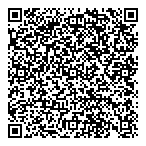 